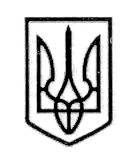 УКРАЇНАСТОРОЖИНЕЦЬКА МІСЬКА РАДАЧЕРНІВЕЦЬКОГО  РАЙОНУЧЕРНІВЕЦЬКОЇ ОБЛАСТІХLІ позачергова сесія VІІІ скликанняР  І  Ш  Е  Н  Н  Я    № 188-41/202402 серпня 2024 року                                                                           м. СторожинецьПро внесення змін до Програми підтримки військових частин, військових формувань та установ Збройних Сил України, Національної гвардії України, Державної прикордонної службиУкраїни й інших формувань залучених до забезпечення національної безпеки та оборони на 2024-2026 роки Керуючись законами України «Про місцеве самоврядування в Україні», «Про основи національного спротиву», «Про Національну гвардію України», «Про оборону України», «Про військовий обов’язок і військову службу», Бюджетним кодексом України, Постановою Кабінету Міністрів України від 11.03.2022 р. № 252 «Деякі питання формування та виконання місцевих бюджетів у період воєнного стану» та Указом Президента України від 24.02.2022 р. № 64/2022 «Про введення воєнного стану в Україні» (зі змінами), наказом Міністерства фінансів України «Про затвердження методичних рекомендацій щодо підготовки та затвердження Бюджетного регламенту проходження бюджетного процесу на місцевому рівні» від 31.05.2019 р. № 228, з метою забезпечення належних умов для якісного виконання завдань та підтримки високого рівня боєготовності військових частин, військових формувань та установ Збройних Сил України, Національної гвардії України, Державної прикордонної служби України й інших формувань залучених до забезпечення національної безпеки та оборони України в умовах особливого правового режиму воєнного стану, враховуючи лист військової частини А4576 № 4576/923 від 11 липня 2024 року, щодо виділення фінансової допомоги у вигляді субвенції з місцевого бюджету,  міська  рада вирішила:1. Внести зміни до Програми підтримки військових частин, військових формувань та установ Збройних Сил України, Національної гвардії України, Державної прикордонної служби України й інших формувань залучених до забезпечення національної безпеки та оборони на 2024-2026 роки, затвердженої рішенням XХХІХ позачергової сесії Сторожинецької міської ради VІІІ скликання № 73-39/2024 від 12 квітня 2024 року (далі – Програма), й викласти Програму в новій редакції (Додаток 1 до даного рішення).Продовження рішення XLI позачергової сесії Сторожинецької міської ради  VІІІ скликання від 02 серпня 2024 р. № 188 -41/2024  2. Внести зміни до Порядку використання коштів міського бюджету у 2024 році передбачених на виконання заходів «Програми підтримки військових частин, військових формувань та установ Збройних Сил України, Національної гвардії України, Державної прикордонної служби України й інших формувань залучених до забезпечення національної безпеки та оборони на 2024-2026 роки» затвердженого рішенням XХХІХ позачергової сесії Сторожинецької міської ради VІІІ скликання № 73-39/2024 від 12 квітня 2024 року (далі – Порядок), й викласти Порядок в новій редакції (Додаток 2 до даного рішення).3. Фінансовому відділу Сторожинецької міської ради при уточненні міського бюджету на 2024 рік, передбачити фінансування витрат, пов’язаних з виконанням Програми.4. Відділу документообігу та контролю (М. БАЛАНЮК) забезпечити оприлюднення рішення на офіційному веб-сайті Сторожинецької міської ради Чернівецького району Чернівецької області.5. Дане рішення набуває чинності з моменту оприлюднення.6. Організацію виконання даного рішення покласти на інспектора з питань надзвичайних ситуацій та цивільного захисту населення і території Сторожинецької міської ради (Д. МІСИКА). 7. Контроль за виконанням цього рішення покласти на першого заступника міського голови Ігоря БЕЛЕНЧУКА та постійну комісію з питань регламенту, депутатської діяльності, законності, правопорядку взаємодії з правоохоронними органами, протидії корупції, охорони прав, свобод законних інтересів громадян, інформованості населення  (Р. СУМАРЮК). Сторожинецький міський голова                                            Ігор МАТЕЙЧУК 